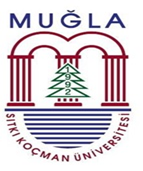 MUĞLA SITKI KOÇMAN ÜNİVERSİTESİ TIP FAKÜLTESİ DÖNEM 5 TÜRKÇE TIP PROGRAMI ORTOPEDİ ve TRAVMATOLOJİ  STAJI2022- 2023 EĞİTİM- ÖĞRETİM YILISTAJ REHBERİDers Kodu		:  TIP5018Ders Konusu Kodu	:  TIP5ORT*Bu rehber, Ortopedi ve Travmatoloji Anabilim Dalı tarafından hazırlanmıştır. Staj Amaç, Hedef, Kazanımlar, Stajdaki Eğitim ve Öğretim İçeriği, Yöntemleri, Eğitim Etkinlikleri, Ölçme ve Değerlendirme Teknikleri, Staj Karnesi, Program Yeterlilikleri Matrisi, Derslerin UÇEP 2020 Eşleştirmesi, Derslerin Staj Amaç ve Kazanımları ile Eşleştirme, Staj Kazanımlarının Ölçme Teknikleri ile Eşleştirilmesi, Ders Bildirim Formu, Derslerin Dikey/Yatay Entegrasyon Durumları ve Ders Programlarının yer aldığı 15.06.2022 tarihinde beyan edilmiştir. ÖNSÖZSevgili Öğrenciler,Eğitiminizin önemli bir parçası olan Ortopedi ve Travmatoloji stajına hoş geldiniz.3 hafta sürecek olan bu staj programı YÖK Ulusal Çekirdek Eğitim Programı kapsamında pratisyen hekim olarak bilinmesi gereken öğeler göz önünde bulundurularak hazırlanmıştır. Bu stajda teorik dersler ve pratik uygulamalar eşliğinde tüm yönleri ile Ortopedi ve Travmatoloji branşı ile ilgili temel eğitiminizi vermeyi amaçlamaktayız. Ayrıca, topluma dayalı projelerle koruyucu hekimliğin güzel örneklerini de beraber uygulama fırsatı bulacağız.Bu rehberde staj süresince öğrenecekleriniz ve yapmanız gerekenler, kliniğimizde uymanız gereken kurallar ve çalışma koşulları ana hatları ile açıklanmaktadır. Bu rehberin staj çalışmalarınızda sizlere yol gösterici olacağı inancıyla hepinize başarılar dileriz.Ortopedi ve Travmatoloji Anabilim DalıSTAJ HAKKINDA GENEL BİLGİLENDİRMEStaj Adı							: Ortopedi ve TravmatolojiStajın Dahil Olduğu Bölüm					: Cerrahi Tıp BilimleriStajdan Sorumlu Anabilim Dalı 				: Ortopedi ve Travmatoloji ADStaj Kodu							: TIP5018
Staj Türü							: ZorunluStaj Süresi							: 3 haftaStaj Öğretim Tipi						: ÖrgünStaj AKTS							: 5Öğretim Dili							: TürkçeAnabilim Dalı Başkanı	: Prof. Dr. Nevres H AYDOĞANStajda Görevli Öğretim Elemanları				Anabilim Dalı Eğitim Sorumlusu 				: Prof.Dr. Nevres H AYDOĞANStaj Eğitim Sorumlusu					: Prof.Dr. Nevres H AYDOĞANStaj Sınav Sorumlusu					: Doç.Dr. Ulaş AKGÜNStaj Ölçme ve Değerlendirme Sorumlusu			: Doç.Dr. Ulaş AKGÜNİletişim Bilgileri						: nhaydogan@mu.edu.tr								  umutcanbek@mu.edu.tr								  ulasakgun@mu.edu.tr								  ahmetimerci@mu.edu.tr								  cykilinc@mu.edu.tr								  emregultac@mu.edu.trÖĞRETİM YÖNTEM- TEKNİKLERİ1. Teorik dersler2. Öğrenim Merkezli Öğretim Servis vizitlerinde hasta hazırlama, sunma Polikliniklerde hasta muayenesi, alçı-atel-yara bakımı-enjeksiyon uygulamaları,Ameliyathanede küçük cerrahi girişimler,Derleme makalenin slayt haline getirilip grupça sunulması ve tartışılması,3. İnteraktif öğretimGörüntüleme pratiklerinde interaktif olgu tartışmalarıServis vizitlerinde interaktif tartışma FİZİKSEL ALANİLGİLİ MEVZUATLAR http://www.tip.mu.edu.tr/tr/ilgili-mevzuat-6641STAJIN AMAÇLARISTAJIN HEDEFLERİSTAJ KAZANIMLARIÖĞRENCİLERİN GÖREV ve SORUMLULUKLARI Staj süresi 3  haftadır.Stajda teorik derslerin yanı sıra “hasta başı pratik” dersleri yürütülmektedir. İlan edilen ders programı saatlerinde (staj döneminde ilgili öğretim üyesi tarafından bir değişiklik bildirilmediyse), belirlenen Derslik ve Çalışma Alanlarında teorik veya pratik uygulama için öğrencilerin tam olarak devam etmesi beklenir. Yönetmeliğe göre, Dönem 5’de teorik derslerde %70, uygulamalı derslerde % 80 devam zorunluluğu mevcuttur.Tıp fakültesinin kılık ve kıyafet ile ilişkili bir yönergesi olmamakla beraber tüm öğrencilerin, staj süresince, tüm pratik ve teorik eğitim saatleri içerisinde bir hekim adayına yakışacak tarz ve özende kişisel bakım yapması ve kıyafet giymesi beklenir.Tüm pratik eğitimlerde beyaz önlük giyilmesi beklenir.Genel  ve  lokal  ameliyathaneler,  Ortopedi ve Travmatoloji Kliniği ve Polikliniği'nde günlük olarak öğrenciler rotasyon halinde görevlendirilir.Poliklinik uygulamalarında, hastadan öykü alarak ve fizik muayene yaparak tanı ve tedaviye doğru düşüncelerini sunması beklenir.Ameliyathanede sterilite şartlarını ve hasta güvenliğini öğrenerek bunlara uymaları beklenir.Serviste hasta başı öykü alma ve fizik muayene ile görevli hekim adayımızın ertesi gün yapılacak vizit sırasında hasta bilgilerini, ayırıcı tanıları ve hastanın tanısını sunması beklenir.Öğrenciler staj boyunca yaptığı her uygulama için staj karnesini tamamlamakla sorumludur.ÖNERİLEN KAYNAKLARTEMEL KAYNAKLARYARDIMCI KAYNAKLAR ÖLÇME ve DEĞERLENDİRME TEKNİKLERİStaj Sonu Değerlendirme Sınavında Uygulanacak Ölçme- Değerlendirme Tekniklerinin Staj Sonu Değerlendirmesine Etkisi Staj Karnesi Mevcudiyeti, Staj Karnesinin Staj Ölçme ve Değerlendirme Prensiplerindeki YeriYazılı sınava girme hakkı için öğrencinin staj karnesinde belirtilen kriterlerden “yeterli” olarak değerlendirilmesi gerekmektedir.Derslere Devamlılık Zorunluğu Mevcudiyeti ve Staj Ölçme- Değerlendirme Prensiplerindeki Yeri Derslere devamsızlık söz konusu olan öğrencinin yazılı sınava alınmayacağı bilgisi staj başlangıcında belirtilir.Uygulanacak Ölçme ve Değerlendirme Tekniklerinin Staj Sonu Başarı Durumuna Olan Etkisi	Stajdan başarılı olabilmek için, staj sınavlarının her bir aşamasında en az 60 puan almış olmak şartı aranır. Bir ölçme- değerlendirme tekniğinde puanı 59 ve altında olan öğrencinin diğer sınav aşamasına katılmasına izin verilmez. 1. Aşama: Çoktan Seçmeli Teorik Test Sınavı 2. Aşama: Yapılandırılmış Sözlü Sınavı + Hasta Başı Klinik Pratik Uygulama Sınavı Bütünlenme Sınavında Uygulanacak Ölçme- Değerlendirme TeknikleriTek Ders Sınavında Uygulanacak Ölçme- Değerlendirme TeknikleriSTAJ KAZANIMLARININ EĞİTİM ETKİNLİĞİ ve ÖLÇME TEKNİĞİ EŞLEŞTİRMELERİ2022- 2023 EĞİTİM- ÖĞRETİM YILISTAJ POGRAMINDA YER ALACAK OLANSTAJ TEORİK ve PRATİK DERSLER İLE İLGİLİ BİLGİLENDİRME ve EŞLEŞTİRME TABLOSUÖğretim Üyesi/ElemanıDers Konusu Alanı  Teorik Ders SaatiProf. Dr. Nevres H AYDOĞANOrtopedi ve Travmatoloji2Doç. Umut CANBEKOrtopedi ve Travmatoloji6Doç. Dr. Ulaş AKGÜNOrtopedi ve Travmatoloji6Doç. Dr. Ahmet İMERCİOrtopedi ve Travmatoloji5Doç. Dr. Cem Yalın KILINÇOrtopedi ve Travmatoloji5Doç. Dr. Emre GÜLTAÇOrtopedi ve Travmatoloji6Uzm. Dr. Fatih İlker CANOrtopedi ve Travmatoloji3Uzm. Dr. İsmail Gökhan ŞAHİNOrtopedi ve Travmatoloji3Eğitim EtkinliğiFiziksel AlanAçıklamaTeorik derslerHastane Binası4. Kat Ortopedi DersliğiYatan hasta başı pratikHastane Binası4. Kat Ortopedi ServisiPoliklinikHastane BinasıZemin Kat Ortopedi PolikliniğiOlgu analizleri Hastane Binası4. Kat Ortopedi DersliğiProbleme dayalı öğretim-Özel tetkik uygulamalarıHastane Binası4. Kat Ortopedi DersliğiÖzel alan uygulamalarıHastane BinasıZemin Kat Ortopedi Polikliniği1Bu stajda öğrencilerin Ulusal ÇEP kapsamında sık karşılaşılan Ortopedi ve Travmatoloji hastalıkların belirtileri ve bulgularını değerlendirmeleri, birinci basamak koşullarında tanı koyabilmeleri, tedavi planı oluşturmaları / uygulamaları (alçı-atel yapma becerisi kazanmaları)/ izlemeleri, gerektiğinde acil müdahale yapmaları ve Ortopedi ve Travmatoloji uzmanına sevkini sağlamaları konusunda yeterli bilgi, becerileri ve tutumları kazanabilmeleri amaçlanmaktadır. 1Kas-İskelet sistemi anatomisi ve fizyolojisini açıklayabilme.2Hasta ve yakınları ile iyi iletişim kurarak hastanın sağlık problemleri, öz ve soygeçmişi ve kas -iskelet sistemine ilişkin tıbbi hikaye alabilme.3Kas-iskelet sistemi fizik muayenesini yapma.4Kas-İskelet sistemi yakınmaları ile gelen hastada tıbbi hikaye ve fizik muayene bulgularını değerlendirerek, tanı ve tedaviye yönlendirecek tanısal yöntemleri/ işlemleri uygun sırada seçebilme, bu yöntem/işlemlerin sonuçlarını yorumlayabilme.5Kas-iskelet sistemi acil hastalıklarını tanıma ve ilk müdahalesini yapabilme, gerektiğinde uygun şekilde sevk edebilme.6Çoklu yaralanmalı hastada uygun yaklaşımı açıklayabilme.7Çocukluk çağından görülen kas-iskelet sistemi hastalıklarını açıklayabilme, gelişimsel kalça displazisi tarama muayenesi yapabilme.8Kas-iskelet sistemi ile ilişkili temel tıbbi girişimleri (bandaj sarma, atel yapma vb) uygulayabilme.9Sık görülen ortopedik hastalıkları tanıyabilme, ayırıcı tanı algoritmalarını açıklayabilme, uygun tedavi planlama ve sevk kriterlerini açıklayabilme.10Kas-İskelet sistemine ilişkin sorunlara multidisipliner yaklaşmanın önemini açıklayabilme.1Kas-İskelet sistemi anatomisi ve fizyolojisini açıklayabilir.2Hasta ve yakınları ile iyi iletişim kurarak hastanın sağlık problemleri, öz ve soygeçmişi ve kas -iskelet sistemine ilişkin tıbbi hikaye alabilir.3Kas-iskelet sistemi fizik muayenesini yapabilir.4Kas-İskelet sistemi yakınmaları ile gelen hastada tıbbi hikaye ve fizik muayene bulgularını değerlendirerek, tanı ve tedaviye yönlendirecek tanısal yöntemleri/ işlemleri uygun sırada seçebilir, bu yöntem/işlemlerin sonuçlarını yorumlayabilir.5Kas-iskelet sistemi acil hastalıklarını tanıyabilir ve ilk müdahalesini yapabilir, gerektiğinde uygun şekilde sevk edebilir.6Çoklu yaralanmalı hastada uygun yaklaşımı açıklayabilir.7Çocukluk çağından görülen kas-iskelet sistemi hastalıklarını açıklayabilme, gelişimsel kalça displazisi tarama muayenesi yapabilir.8Kas-iskelet sistemi ile ilişkili temel tıbbi girişimleri (bandaj sarma, atel yapma vb) uygulayabilir.9Sık görülen ortopedik hastalıkları tanıyabilme, ayırıcı tanı algoritmalarını açıklayabilir, uygun tedavi planlama ve sevk kriterlerini açıklayabilir.10Kas-İskelet sistemine ilişkin sorunlara multidisipliner yaklaşmanın önemini açıklayabilir.Temel KaynaklarStaj Kazanımları EşleştirmesiMiller M (ed), Review of Orthopaedics 6. Türkçe Baskı (2014)1,2,3,4,5,6,7,9,10Yardımcı KaynaklarStaj Kazanımları EşleştirmesiCampbell's Operative Orthopaedics 11, Türkçe Baskı (2011)1,2,3,4,5,6,7,9,10Tachdjian Pediatrik Ortopedi 4, Türkçe Baskı (2012)1,2,3,4,5,6,7,9,10Ölçme ve Değerlendirme TekniğiAçıklamaStaj Sonu Değerlendirmedeki RolüStaj Sonu Değerlendirmedeki % DeğeriDerslere DevamlılıkZorunluStaj Karnesi ZorunluÇoktan Seçmeli Teorik Test Sınavı *Çoktan seçmeli sorular50Hasta Başı Klinik Pratik Uygulama Sınavı**5Yapılandırılmış Sözlü Sınavı***En az iki Öğretim Üyesi nezaretinde teorik bilgi sınavı45Toplam100Ölçme ve Değerlendirme TekniğiAçıklamaStaj Sonu Değerlendirmedeki RolüStaj Sonu Değerlendirmedeki % DeğeriÇoktan Seçmeli* Teorik Test Sınavı Çoktan seçmeli sorular50Yapılandırılmış Sözlü Sınavı**En az iki Öğretim Üyesi nezaretinde teorik bilgi sınavı50Toplam100Ölçme ve Değerlendirme TekniğiAçıklamaStaj Sonu Değerlendirmedeki RolüStaj Sonu Değerlendirmedeki % DeğeriÇoktan Seçmeli Teorik Test Sınavı*Çoktan seçmeli sorular50Yapılandırılmış Sözlü Sınavı**En az iki Öğretim Üyesi nezaretinde teorik bilgi sınavı50Toplam100STAJ KARNESİSTAJ KARNESİSTAJ KARNESİÖĞRENCİNİN ADI- SOYADI  :ÖĞRENCİNİN OKUL NO         :	STAJ DÖNEMİ                            :ÖĞRENCİNİN ADI- SOYADI  :ÖĞRENCİNİN OKUL NO         :	STAJ DÖNEMİ                            :ÖĞRENCİNİN ADI- SOYADI  :ÖĞRENCİNİN OKUL NO         :	STAJ DÖNEMİ                            :UYGULAMA  UÇEP MaddeÖĞRETİM ELEMANI (İMZA)TARİH1.Steril eldiven giymeE212.Ameliyathanede vaka izlemeE683.Ekstremite yara pansumanıE704.Üst ekstremite muayanesi yapmaB145.Alt ekstremite muayenesi yapmaB146.Omurga muayenesi yapmaB147.Kısa kol atel uygulamaE78.Uzun kol atel uygulamaE79.Kısa bacak atel uygulamaE710.Uzun bacak atel uygulamaE7Karar:                       Yeterli                       YetersizAnabilim Dalı Başkanı:Tarih/ İmza: Karar:                       Yeterli                       YetersizAnabilim Dalı Başkanı:Tarih/ İmza: Karar:                       Yeterli                       YetersizAnabilim Dalı Başkanı:Tarih/ İmza: Tıp Fakültesi Türkçe Tıp Programı Dönem 5ORTOPEDİ ve TRAVMATOLOJİ STAJIYeterlilikleri MatrisiTıp Fakültesi Türkçe Tıp Programı Dönem 5ORTOPEDİ ve TRAVMATOLOJİ STAJIYeterlilikleri MatrisiTıp Fakültesi Türkçe Tıp Programı Dönem 5ORTOPEDİ ve TRAVMATOLOJİ STAJIYeterlilikleri MatrisiTıp Fakültesi Türkçe Tıp Programı Dönem 5ORTOPEDİ ve TRAVMATOLOJİ STAJIYeterlilikleri MatrisiTıp Fakültesi Türkçe Tıp Programı Dönem 5ORTOPEDİ ve TRAVMATOLOJİ STAJIYeterlilikleri MatrisiTıp Fakültesi Türkçe Tıp Programı Dönem 5ORTOPEDİ ve TRAVMATOLOJİ STAJIYeterlilikleri MatrisiTıp Fakültesi Türkçe Tıp Programı Dönem 5ORTOPEDİ ve TRAVMATOLOJİ STAJIYeterlilikleri MatrisiTıp Fakültesi Türkçe Tıp Programı Dönem 5ORTOPEDİ ve TRAVMATOLOJİ STAJIYeterlilikleri MatrisiTıp Fakültesi Türkçe Tıp Programı Dönem 5ORTOPEDİ ve TRAVMATOLOJİ STAJIYeterlilikleri MatrisiTıp Fakültesi Türkçe Tıp Programı Dönem 5ORTOPEDİ ve TRAVMATOLOJİ STAJIYeterlilikleri MatrisiTıp Fakültesi Türkçe Tıp Programı Dönem 5ORTOPEDİ ve TRAVMATOLOJİ STAJIYeterlilikleri MatrisiTıp Fakültesi Türkçe Tıp Programı Dönem 5ORTOPEDİ ve TRAVMATOLOJİ STAJIYeterlilikleri MatrisiTıp Fakültesi Türkçe Tıp Programı Dönem 5ORTOPEDİ ve TRAVMATOLOJİ STAJIYeterlilikleri MatrisiTıp Fakültesi Türkçe Tıp Programı Dönem 5ORTOPEDİ ve TRAVMATOLOJİ STAJIYeterlilikleri MatrisiKurul/Staj AdıPy1Py2Py3Py4Py5Py6Py7Py8Py9Py10Py11Py12Py13Ortopedi ve Travmatoloji5555550500000* Program yeterliliği ile ilişkisine göre  0 ile 5 arasında bir değer verilmiştir PY: Tıp Fakültesi Program YeterliliğiPY Link: https://muweb.mu.edu.tr/tr/program-yeterlilikleri-6598?site=tip.mu.edu.tr* Program yeterliliği ile ilişkisine göre  0 ile 5 arasında bir değer verilmiştir PY: Tıp Fakültesi Program YeterliliğiPY Link: https://muweb.mu.edu.tr/tr/program-yeterlilikleri-6598?site=tip.mu.edu.tr* Program yeterliliği ile ilişkisine göre  0 ile 5 arasında bir değer verilmiştir PY: Tıp Fakültesi Program YeterliliğiPY Link: https://muweb.mu.edu.tr/tr/program-yeterlilikleri-6598?site=tip.mu.edu.tr* Program yeterliliği ile ilişkisine göre  0 ile 5 arasında bir değer verilmiştir PY: Tıp Fakültesi Program YeterliliğiPY Link: https://muweb.mu.edu.tr/tr/program-yeterlilikleri-6598?site=tip.mu.edu.tr* Program yeterliliği ile ilişkisine göre  0 ile 5 arasında bir değer verilmiştir PY: Tıp Fakültesi Program YeterliliğiPY Link: https://muweb.mu.edu.tr/tr/program-yeterlilikleri-6598?site=tip.mu.edu.tr* Program yeterliliği ile ilişkisine göre  0 ile 5 arasında bir değer verilmiştir PY: Tıp Fakültesi Program YeterliliğiPY Link: https://muweb.mu.edu.tr/tr/program-yeterlilikleri-6598?site=tip.mu.edu.tr* Program yeterliliği ile ilişkisine göre  0 ile 5 arasında bir değer verilmiştir PY: Tıp Fakültesi Program YeterliliğiPY Link: https://muweb.mu.edu.tr/tr/program-yeterlilikleri-6598?site=tip.mu.edu.tr* Program yeterliliği ile ilişkisine göre  0 ile 5 arasında bir değer verilmiştir PY: Tıp Fakültesi Program YeterliliğiPY Link: https://muweb.mu.edu.tr/tr/program-yeterlilikleri-6598?site=tip.mu.edu.tr* Program yeterliliği ile ilişkisine göre  0 ile 5 arasında bir değer verilmiştir PY: Tıp Fakültesi Program YeterliliğiPY Link: https://muweb.mu.edu.tr/tr/program-yeterlilikleri-6598?site=tip.mu.edu.tr* Program yeterliliği ile ilişkisine göre  0 ile 5 arasında bir değer verilmiştir PY: Tıp Fakültesi Program YeterliliğiPY Link: https://muweb.mu.edu.tr/tr/program-yeterlilikleri-6598?site=tip.mu.edu.tr* Program yeterliliği ile ilişkisine göre  0 ile 5 arasında bir değer verilmiştir PY: Tıp Fakültesi Program YeterliliğiPY Link: https://muweb.mu.edu.tr/tr/program-yeterlilikleri-6598?site=tip.mu.edu.tr* Program yeterliliği ile ilişkisine göre  0 ile 5 arasında bir değer verilmiştir PY: Tıp Fakültesi Program YeterliliğiPY Link: https://muweb.mu.edu.tr/tr/program-yeterlilikleri-6598?site=tip.mu.edu.tr* Program yeterliliği ile ilişkisine göre  0 ile 5 arasında bir değer verilmiştir PY: Tıp Fakültesi Program YeterliliğiPY Link: https://muweb.mu.edu.tr/tr/program-yeterlilikleri-6598?site=tip.mu.edu.tr* Program yeterliliği ile ilişkisine göre  0 ile 5 arasında bir değer verilmiştir PY: Tıp Fakültesi Program YeterliliğiPY Link: https://muweb.mu.edu.tr/tr/program-yeterlilikleri-6598?site=tip.mu.edu.trKAZANIMEĞİTİM ETKİNLİĞİ EŞLEŞTİRMEÖLÇME TEKNİĞİ EŞLEŞTİRME1.Kas-İskelet sistemi anatomisi ve fizyolojisini açıklayabilir.OS, P, TP, K2.Hasta ve yakınları ile iyi iletişim kurarak hastanın sağlık problemleri, öz ve soygeçmişi ve kas -iskelet sistemine ilişkin tıbbi hikaye alabilir.PP3.Kas-iskelet sistemi fizik muayenesini yapabilir.V, OS, P, TP, K4.Kas-İskelet sistemi yakınmaları ile gelen hastada tıbbi hikaye ve fizik muayene bulgularını değerlendirerek, tanı ve tedaviye yönlendirecek tanısal yöntemleri/ işlemleri uygun sırada seçebilir, bu yöntem/işlemlerin sonuçlarını yorumlayabilir.V, OS, P, TP, K5.Kas-iskelet sistemi acil hastalıklarını tanıyabilir ve ilk müdahalesini yapabilir, gerektiğinde uygun şekilde sevk edebilir.V, OS, P, S, TS, T6.Çoklu yaralanmalı hastada uygun yaklaşımı açıklayabilir.P, TS, T7.Çocukluk çağından görülen kas-iskelet sistemi hastalıklarını açıklayabilme, gelişimsel kalça displazisi tarama muayenesi yapabilir.V, OS, P, TS, T8.Kas-iskelet sistemi ile ilişkili temel tıbbi girişimleri (bandaj sarma, atel yapma vb) uygulayabilir.PP, K9.Sık görülen ortopedik hastalıkları tanıyabilme, ayırıcı tanı algoritmalarını açıklayabilir, uygun tedavi planlama ve sevk kriterlerini açıklayabilir.V, OS, P, S, TP, K, S, T10.Kas-İskelet sistemine ilişkin sorunlara multidisipliner yaklaşmanın önemini açıklayabilir.V, OS, P, SP, K, S, TKısaltmalarÖğretim Etkinliği: Teorik ders (T), Vizit (V), Olgu sunumu (OS), Klinik tablo tartışma-Poliklinik (P), Mesleki beceri lab (MBL), Radyolojik değerlendirme (R), Laboratuvar değerlendirmesi (L), Sunum (S)Ölçme Yöntemi: Pratik- Karne (P), Sözlü sınav (S), Teorik sınav (T)KısaltmalarÖğretim Etkinliği: Teorik ders (T), Vizit (V), Olgu sunumu (OS), Klinik tablo tartışma-Poliklinik (P), Mesleki beceri lab (MBL), Radyolojik değerlendirme (R), Laboratuvar değerlendirmesi (L), Sunum (S)Ölçme Yöntemi: Pratik- Karne (P), Sözlü sınav (S), Teorik sınav (T)KısaltmalarÖğretim Etkinliği: Teorik ders (T), Vizit (V), Olgu sunumu (OS), Klinik tablo tartışma-Poliklinik (P), Mesleki beceri lab (MBL), Radyolojik değerlendirme (R), Laboratuvar değerlendirmesi (L), Sunum (S)Ölçme Yöntemi: Pratik- Karne (P), Sözlü sınav (S), Teorik sınav (T)Ders Kodu*Ders SaatiDers TürüDers AdıStaj Amaç EşleştirmeStaj Kazanım EşleştirmeEtkinlik Eşleştirme**Ölçme Tekniği Eşleştirme**Dikey Entegrasyon AçıklamaYatay Entegrasyon AçıklamaTIP5-ORT0011PStaj Tanıtım-Bilgilendirme Toplantısı– Grupların Oluşturulması (A-B-C)110SPTIP5-ORT0021TOrtopedik Terminoloji ve Kavramlar11TTDönem 5 Fizik Tedavi ve RehabilitasyonTIP5-ORT0031TÜst Ekstremite Muayenesi13TT, SDönem 1 AnatomiDönem 5 Fizik Tedavi ve RehabilitasyonTIP5-ORT0041TOmurga ve Alt Ekstremite Muayenesi13TT, SDönem 1 AnatomiDönem 5 Fizik Tedavi ve RehabilitasyonDönem 5 Beyin ve Sinir CerrahisiTIP5-ORT0051TKırıklar ve Sınıflaması12,3,4,5,6,8,9TT, STIP5-ORT0061TKırık İyileşmesi15,6,8,9TT, SDönem 2 FizyolojiTIP5-ORT0071TOsteoporotik - Patolojik Kırıklar15,6,8,9TT, SDönem 4 İç HastalıklarıTIP5-ORT0081TAçık Kırıklar15,6,8,9TT, SDönem 5 Plastik ve Rekonstrüktif CerrahiTIP5-ORT0091TKırık Komplikasyonları15,6,8,9TT, SDönem 5 Fizik Tedavi ve RehabilitasyonTIP5-ORT0101TKompartman Sendromu15,9TT, SDönem 4 Genel CerrahiTIP5-ORT0111TOmurga Sorunları12,3,4,5,6,8,9TT, SDönem 5 Beyin ve Sinir CerrahisiTIP5-ORT0121TÇocuk Kırıklarının Özellikleri12,3,4,5,6,7,8,9TT, STIP5-ORT0131TDoğumsal Anomaliler17TT, SDönem 4 Çocuk Sağlığı ve HastalıklarıTIP5-ORT0141TKalça ve Femur Kırıkları12,3,4,5,6,8,9TT, STIP5-ORT0151TDiz - Ayakbileği ve Ayak Kırıkları12,3,4,5,6,8,9TT, STIP5-ORT0161TOmuz - Dirsek ve Önkol Kırıkları12,3,4,5,6,8,9TT, STIP5-ORT0171TEl Bileği ve El Kırıkları12,3,4,5,6,8,9TT, SDönem 5 Plastik ve Rekonstrüktif CerrahiTIP5-ORT0181TÇoklu Travmalı Hastaya Yaklaşım16TT, SDönem 4 Genel CerrahiTIP5-ORT0191TOmurga ve Pelvis Kırıkları12,3,4,5,6,8,9TT, SDönem 5 Beyin ve Sinir CerrahisiTIP5-ORT0201TGelişimsel Kalça Displazisi17TT, SDönem 4 Çocuk Sağlığı ve HastalıklarıTIP5-ORT0211TÇocukluk Çağı Kalça Sorunları17TT, SDönem 4 Çocuk Sağlığı ve HastalıklarıTIP5-ORT0221TOsteokondrozlar12,3,4,9TT, SDönem 4 Çocuk Sağlığı ve HastalıklarıTIP5-ORT0231TEl Yaralanmaları12,3,4,5,6,8,9TT, SDönem 5 Plastik ve Rekonstrüktif CerrahiDönem 5 Fizik Tedavi ve RehabilitasyonTIP5-ORT0241TEl ve Üst Ekstremite Hastalıkları12,3,4,9TT, SDönem 5 Plastik ve Rekonstrüktif CerrahiDönem 5 Fizik Tedavi ve Reh.TIP5-ORT0251TAyakbileği - Ayak Hastalıkları12,3,4,9TT, SDönem 5 Fizik Tedavi ve RehabilitasyonTIP5-ORT0261TÇıkıklar ve Komplikasyonları12,3,4,5,8,9TT, STIP5-ORT0271TYumuşak Doku Yaralanmaları12,3,4,5,8,9TT, SDönem 5 Fizik Tedavi ve RehabilitasyonTIP5-ORT0281TSporcularda Sık Karşılaşılan Sorunlar12,3,4,5,8,9TT, SDönem 5 Fizik Tedavi ve RehabilitasyonTIP5-ORT0291TKas - İskelet Sistemi Tümörlerine Giriş12,3,4TT, SDönem 3 PatolojiTIP5-ORT0301TKas - İskelet Sistemi Benign Tümörleri12,3,4TT, SDönem 3 PatolojiTIP5-ORT0311TKas - İskelet Sistemi Malign Tümörleri12,3,4TT, SDönem 3 PatolojiTIP5-ORT0321TKıkırdak Hastalıkları ve Yaralanmaları12,3,4,9TT, SDönem 2 FizyolojiDönem 5 Fizik Tedavi ve RehabilitasyonTIP5-ORT0331TDejeneratif Eklem Hastalıkları12,3,4,9TT, SDönem 3 PatolojiDönem 5 Fizik Tedavi ve RehabilitasyonTIP5-ORT0341TOsteonekrozlar12,3,4,9TT, SDönem 3 PatolojiTIP5-ORT0351TKas - İskelet Sistemi Enfeksiyonları12,3,4,9TT, SDönem 3 PatolojiDönem 4 Enfeksiyon HastalıklarıTIP5-ORT0361TOmurga Enfeksiyonları12,3,4TT, SDönem 3 PatolojiDönem 4 Enfeksiyon HastalıklarıTIP5-ORT0371TMetabolik Kemik Kastalıkları12,3,4TT, SDönem 3 PatolojiDönem 4 İç HastalıklarıTIP5-ORT0381PÜst Ekstremite Muayenesi Pratiği13PPDönem 5 Fizik Tedavi ve RehabilitasyonTIP5-ORT0391PAlt Ekstremite Muayenesi Pratiği13PPDönem 5 Fizik Tedavi ve RehabilitasyonTIP5-ORT0401POmurga Muayenesi Pratiği13PPDönem 5 Beyin ve Sinir CerrahisiDönem 5 Fizik Tedavi ve RehabilitasyonTIP5-ORT0411POrtopedik Travmada Görüntüleme14,5RSDönem 5 RadyolojiTIP5-ORT0421POrtopedik Cihaz ve Breysler19PPDönem 5 Fizik Tedavi ve RehabilitasyonTIP5-ORT0431POrtopedide Kullanılan İmplantlar19PPTIP5-ORT0441POrtopedide Alçı ve Atel Uygulamaları18PPTIP5-ORT0451POrtopedide Traksiyon Uygulamaları19PPTIP5-ORT0461POrtopedide Yara Bakımı ve Pansuman19PPDönem 4 Genel CerrahiDönem 5 Plastik ve Rekonstrüktif CerrahiTIP5-ORT0473PAcil Serviste Ortopedik Yaklaşım15,6PPDönem 4 Genel CerrahiTIP5-ORT0481PÇocuklarda Kalça MuayenesiPratiği17PPDönem 4 Çocuk Sağlığı ve HastalıklarıTIP5-ORT0491PPavlik Bandajı Uygulaması Pratiği17PPDönem 4 Çocuk Sağlığı ve HastalıklarıTIP5-ORT0501PÇocuklarda Yürümenin Değerlendirilmesi Pratiği17PPDönem 4 Çocuk Sağlığı ve HastalıklarıTIP5-ORT0511PMenisküs Muayenesi Pratiği12,3,4,9PPDönem 5 Fizik Tedavi ve RehabilitasyonTIP5-ORT0521PBağ Muayenesi Pratiği12,3,4,9PPDönem 5 Fizik Tedavi ve RehabilitasyonTIP5-ORT0531PSpor Yaralanmalarında Radyolojik Değerlendirme Pratiği12,3,4,5,8,9RSDönem 5 RadyolojiTIP5-ORT0543PKas - İskelet Sistemi Tümörlerinde Görntleme12,3,4RSDönem 5 RadyolojiTIP5-ORT0557PSerbest Çalışma110SSTIP5-ORT05626PVizit – olgu Bazlı Tartışma11,2,3,4,9,10V, OS, PSTIP5-ORT05718PServis- Poliklinik Ameliyathane Pratiği11,2,3,4,5,6,7,8,9,10PSTIP5-ORT0583PDerleme Makale Sunumu11,10SSAÇIKLAMALAR: * Ders konusu sütununda “Dönem 5 matris için kodlar” kısmından alınan kodun sonuna sırası ile 001, 002,… yazılarak oluşturulacaktır.** Kısaltmalar:Öğretim Etkinliği: Teorik ders (T), Vizit (V), Olgu sunumu (OS), Klinik tablo tartışma-Poliklinik (P), Mesleki beceri lab (MBL), Radyolojik değerlendirme (R), Laboratuvar değerlendirmesi (L), Sunum (S)Ölçme Yöntemi: Pratik- Karne (P), Sözlü sınav (S), Teorik sınav (T)AÇIKLAMALAR: * Ders konusu sütununda “Dönem 5 matris için kodlar” kısmından alınan kodun sonuna sırası ile 001, 002,… yazılarak oluşturulacaktır.** Kısaltmalar:Öğretim Etkinliği: Teorik ders (T), Vizit (V), Olgu sunumu (OS), Klinik tablo tartışma-Poliklinik (P), Mesleki beceri lab (MBL), Radyolojik değerlendirme (R), Laboratuvar değerlendirmesi (L), Sunum (S)Ölçme Yöntemi: Pratik- Karne (P), Sözlü sınav (S), Teorik sınav (T)AÇIKLAMALAR: * Ders konusu sütununda “Dönem 5 matris için kodlar” kısmından alınan kodun sonuna sırası ile 001, 002,… yazılarak oluşturulacaktır.** Kısaltmalar:Öğretim Etkinliği: Teorik ders (T), Vizit (V), Olgu sunumu (OS), Klinik tablo tartışma-Poliklinik (P), Mesleki beceri lab (MBL), Radyolojik değerlendirme (R), Laboratuvar değerlendirmesi (L), Sunum (S)Ölçme Yöntemi: Pratik- Karne (P), Sözlü sınav (S), Teorik sınav (T)AÇIKLAMALAR: * Ders konusu sütununda “Dönem 5 matris için kodlar” kısmından alınan kodun sonuna sırası ile 001, 002,… yazılarak oluşturulacaktır.** Kısaltmalar:Öğretim Etkinliği: Teorik ders (T), Vizit (V), Olgu sunumu (OS), Klinik tablo tartışma-Poliklinik (P), Mesleki beceri lab (MBL), Radyolojik değerlendirme (R), Laboratuvar değerlendirmesi (L), Sunum (S)Ölçme Yöntemi: Pratik- Karne (P), Sözlü sınav (S), Teorik sınav (T)AÇIKLAMALAR: * Ders konusu sütununda “Dönem 5 matris için kodlar” kısmından alınan kodun sonuna sırası ile 001, 002,… yazılarak oluşturulacaktır.** Kısaltmalar:Öğretim Etkinliği: Teorik ders (T), Vizit (V), Olgu sunumu (OS), Klinik tablo tartışma-Poliklinik (P), Mesleki beceri lab (MBL), Radyolojik değerlendirme (R), Laboratuvar değerlendirmesi (L), Sunum (S)Ölçme Yöntemi: Pratik- Karne (P), Sözlü sınav (S), Teorik sınav (T)AÇIKLAMALAR: * Ders konusu sütununda “Dönem 5 matris için kodlar” kısmından alınan kodun sonuna sırası ile 001, 002,… yazılarak oluşturulacaktır.** Kısaltmalar:Öğretim Etkinliği: Teorik ders (T), Vizit (V), Olgu sunumu (OS), Klinik tablo tartışma-Poliklinik (P), Mesleki beceri lab (MBL), Radyolojik değerlendirme (R), Laboratuvar değerlendirmesi (L), Sunum (S)Ölçme Yöntemi: Pratik- Karne (P), Sözlü sınav (S), Teorik sınav (T)AÇIKLAMALAR: * Ders konusu sütununda “Dönem 5 matris için kodlar” kısmından alınan kodun sonuna sırası ile 001, 002,… yazılarak oluşturulacaktır.** Kısaltmalar:Öğretim Etkinliği: Teorik ders (T), Vizit (V), Olgu sunumu (OS), Klinik tablo tartışma-Poliklinik (P), Mesleki beceri lab (MBL), Radyolojik değerlendirme (R), Laboratuvar değerlendirmesi (L), Sunum (S)Ölçme Yöntemi: Pratik- Karne (P), Sözlü sınav (S), Teorik sınav (T)AÇIKLAMALAR: * Ders konusu sütununda “Dönem 5 matris için kodlar” kısmından alınan kodun sonuna sırası ile 001, 002,… yazılarak oluşturulacaktır.** Kısaltmalar:Öğretim Etkinliği: Teorik ders (T), Vizit (V), Olgu sunumu (OS), Klinik tablo tartışma-Poliklinik (P), Mesleki beceri lab (MBL), Radyolojik değerlendirme (R), Laboratuvar değerlendirmesi (L), Sunum (S)Ölçme Yöntemi: Pratik- Karne (P), Sözlü sınav (S), Teorik sınav (T)AÇIKLAMALAR: * Ders konusu sütununda “Dönem 5 matris için kodlar” kısmından alınan kodun sonuna sırası ile 001, 002,… yazılarak oluşturulacaktır.** Kısaltmalar:Öğretim Etkinliği: Teorik ders (T), Vizit (V), Olgu sunumu (OS), Klinik tablo tartışma-Poliklinik (P), Mesleki beceri lab (MBL), Radyolojik değerlendirme (R), Laboratuvar değerlendirmesi (L), Sunum (S)Ölçme Yöntemi: Pratik- Karne (P), Sözlü sınav (S), Teorik sınav (T)AÇIKLAMALAR: * Ders konusu sütununda “Dönem 5 matris için kodlar” kısmından alınan kodun sonuna sırası ile 001, 002,… yazılarak oluşturulacaktır.** Kısaltmalar:Öğretim Etkinliği: Teorik ders (T), Vizit (V), Olgu sunumu (OS), Klinik tablo tartışma-Poliklinik (P), Mesleki beceri lab (MBL), Radyolojik değerlendirme (R), Laboratuvar değerlendirmesi (L), Sunum (S)Ölçme Yöntemi: Pratik- Karne (P), Sözlü sınav (S), Teorik sınav (T)